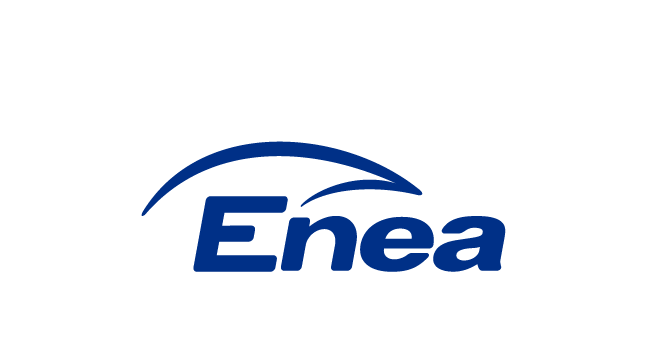 OGŁOSZENIEEnea Połaniec S.A. OGŁASZA PRZETARG na  dostawę artykułów reklamowych na potrzeby aktywizacyjne. Zakres dostaw obejmuje artykuły reklamowe  wymienione w załączniku nr 1 do ogłoszenia.Terminy dostawy: realizacja dostaw wg harmonogramu stanowiącego załącznik nr 2 do ogłoszenia.Miejsce dostaw: Zawada 26 – 28-230 Połaniec   – bud. F12; V piętro; Biuro PR i komunikacji. Transport na koszt dostawcy.Oferta powinna zawierać: Zakres dostaw wraz z katalogami materiałów reklamowych.Terminy dostaw.Ceny ofertowe niezmienne do końca realizacji umowy wraz z cennikiem materiałów w katalogach.Termin płatności faktur nie krótszy niż 30 dni od daty otrzymania faktury.Termin ważności oferty.Oferent ponosi wszystkie koszty związane ze sporządzeniem i przedłożeniem oferty.Oferty należy składać na adres: ZAWADA 26, 28-230 Połaniec bud. F 12 kancelaria Główna – do dnia 28 marca 2018 r. do godz. 13.00.Załącznikiem do niniejszego ogłoszenia jest wzór umowy stanowiący załącznik nr 3 do ogłoszenia. Warunki nie uregulowane w umowie są określone w Ogólnych Warunkach  Zakupu Towarów i Usług publikowanych na stronie internetowej: https://www.enea.pl/pl/grupaenea/o-grupie/spolkigrupyenea/polaniec/zamowienia/dokumenty i będą stanowiły załącznik do umowy.Zamawiający zastrzega sobie prawo do przyjęcia lub odrzucenia oferty w każdym czasie przed zawarciem umowy, bez podejmowania tym samym jakiegokolwiek zobowiązania wobec dotkniętego tym oferenta, lub jakichkolwiek obowiązków informowania dotkniętego oferenta o podstawach do takiego działania.